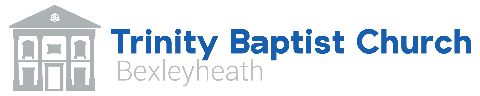 TRINTIY BAPTIST CHURCHPolicy Statement on Safeguarding Adults at Risk in the ChurchThis statement was agreed at the church meeting held on 22nd September, 2019.Micah 6:8 (TNIV) “He has shown all you people what is good. And what does the LORD require of you? To act justly and to love mercy and to walk humbly with your God.” As members of this church, we commit ourselves to the nurturing, protection and safekeeping of all, especially adultsat risk. Since this is the responsibility of the whole church, this Policy Statement and the accompanying SafeguardingAdults at Risk Guidelines (“the Guidelines”) apply to every member of the Church not just to those working directlywith adults at risk.The Policy and Guidelines will be reviewed when appropriate by the Church Trustees, in consultation with theDesignated Persons for Safeguarding, and will be updated to reflect current laws and good practice.An adult at risk is defined as: Any adult aged 18 or over who, due to disability, mental function, age, illness ortraumatic circumstances, may not be able to take care of themselves or protect themselves against the risk ofsignificant harm, abuse, bullying, harassment, mistreatment or exploitation. (“Adult at risk” replaces the term“Vulnerable Adult” and focuses on a person’s circumstances, rather than the characteristics of the personthemselves).Abuse is the violation of an individual’s human and civil rights by another person or persons. There are differenttypes of abuse, including physical, sexual, psychological, financial or material, discriminatory, spiritual,organisational, neglect and acts of omission, self-neglect, domestic violence, and modern slavery. It is theresponsibility of each church member to prevent such abuse, and to report it if discovered or suspected, to theDesignated Persons for Safeguarding in accordance with the Guidelines.We are dedicated to providing pastoral care and support to those who have experienced abuse. We are alsodedicated to providing pastoral care and support to those who may have perpetrated abuse, providing they arewilling to abide by such restrictions as will ensure the safety of all adults at risk (and thereby their own safety).We undertake to exercise proper care in the selection and appointment of those regularly working with adults at risk,whether paid or volunteers, and to support, resource, train and oversee them as appropriate. Each person workingwith adults at risk shall be given a copy of the Guidelines and shall undertake to observe the best practices andprocedures contained therein. If a role involves, or is likely to involve, any of the regulated activities listed in section 4c of the Guidelines, asuitable DBS check will be obtained through Due Diligence Checking, Ltd. before the worker begins their role.Every new individual will serve a probationary period of three months.A copy of this Policy Statement will be displayed on a noticeboard in the church.The Diaconate will appoint a Safeguarding Trustee from among themselves, currently Nikki Hall, to give generaloversight of the church’s work with adults at risk and to be responsible for the implementation of this policy.The Diaconate will appoint at least two appropriately qualified people to act in the independent capacity ofDesignated Persons for Safeguarding. These are currently Joy Sanger and Martin Sansom. The role of theDesignated Persons will be to receive and file any concerns that are raised about the safety of adults at risk in thechurch. In cases where abuse is disclosed or suspected, the Designated Persons will be informed, and wherefurther action involving the statutory authorities is required, the Designated Persons will, wherever possible, consultwith the Pastor(s), the Safeguarding Trustee and/or the Diaconate before taking such action.The Diaconate will appoint a Disclosure and Barring Service (DBS) Liaison Officer from among themselves, currentlyAndy Banks, who will be responsible for the administrative aspects of this Policy insofar as they involve liaison withDue Diligence Checking Ltd. for DBS checks.Nikki Hall September 2019